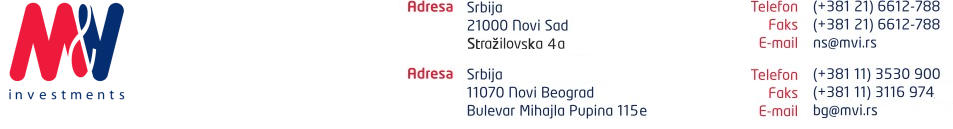 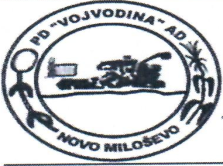 Poljoprivredno dobro „Vojvodina“ a.d. Novo Miloševo na osnovu člana 223 Zakona o privrednim društvima („Službeni glasnik RS“ br. 125/04), Odluke o sticanju sopstvenih akcija pro-rata donete na Skupštini akcionara i Odluke Upravnog odbora objavljuje:PONUDUZA STICANJE SOPSTVENIH AKCIJA OD SVIH AKCIONARA1. Poslovno ime, sedište, MB i PIB emitenta koji upućuje ponudu za sticanje sopstvenih akcija POLJOPRIVREDNO DOBRO „VOJVODINA“ a.d. Novo MiloševoBašaidski put bb, Novo MiloševoMB: 08028630PIB: 1018452092. Datum donošenja odluke o sticanju sopstvenih akcija pro-rataOdluka Skupšitne akcionara br. VS-SK/10 od 01.09.2010. godineOdluka Upravnog odbora br. 3/UO od 03.09.2010. godine3. Ukupan broj emitovanih akcija, vrsta akcija, CFI kod i ISIN broj i nominalna vrednost akcija Ukupan broj emitovanih akcija: 197.813 akcijaObične akcije sa pravom glasaCFI kod ESVUFR , ISIN broj RSPDVJE31575. Nominalna vrednost akcije: 1.000,00 dinara4. Maksimalan broj akcija koje emitent želi da stekne ponudom za sticanje sopstvenih akcija pro-rata i procenat učešća koji se stiču2.775 akcija (1,40284% ukupno emitovanih akcija)5. Cena po kojoj se kupuju akcije i osnov za njeno određivanje1.100,00 dinara po jednoj akciji.Cena je određena u skladu sa Odlukom Upravnog odbora.6. Način plaćanjaPlaćanje se vrši isključivo u gotovom novcu (1.100,00 dinara po akciji), a ne u akcijama ili drugim hartijama od vrednosti. 7. Rok plaćanja Plaćanje se vrši u roku od tri radna dana od datuma zatvaranja ponude.8. Datum otvaranja i datum zatvaranja ponudeDatum otvaranja ponude: 10.09.2010. godineDatum zatvaranja ponude: 24.09.2010. godine9. Mesto, način i vreme kada se mogu deponovati akcijeSvi akcionari mogu deponovati svoje akcije prenosom sa vlasničkog računa hartija od vrednosti na račun deponovanih hartija od vrednosti Emitenta broj:80200-920-6796087-44koji je otvoren kod Brokersko dilerskog društva „M&V Investments“ a.d. Novi Sad, ul. Stražilovska 4a. Akcionari svoje akcije mogu deponovati davanjem naloga za deponovanje akcija u Brokersko dilerskom društvu (članu Centralnog registra hov) kod koga se vodi vlasnički račun hartija od vrednosti akcionara ili davanjem naloga za deponovanje BDD „M&V Investments“ a.d. Novi Sad,  u Novom Sadu, ul. Stražilovska 4a ili u Beogradu, ul. Bulevar Mihajla Pupina 115e/7. Akcije se mogu deponovati u vreme trajanja ponude svakog radnog dana od 09:00 do 16:00 časova, a na dan zatvaranja ponude do 12:00 časova.    Deponovanje akcija na račun deponovanih hartija od vrednosti se smatra prihvatanjem ponude za sticanje sopstvenih akcija.10. Način na koji akcionar ostvaruje pravo da odustane od prihvaćene ponude (kome i kada se može dati pismeni nalog za povlaćenje deponovanih akcija)Akcionari koji su deponovali svoje akcije na računu deponovanih hartija od vrednosti mogu povući svoj pristanak na ponudu za sticanje sopstvenih akcija, podnošenjem naloga za povlačenje akcija svakog radnog dana dok traje ponuda, a poslednjeg dana ponude do 12 časova (dan zatvaranja ponude) članu Centralnog registra HOV koji je izvršio prenos akcija na račun deponovanih hartija od vrednosti.11. Troškovi koje snosi akcionar koji prihvati ponudu Ponudioca – emitenta za sticanje sopstvenih akcijaProvizija člana Centralnog registra hartija od vrednosti (brokersko-dilersko društvo ili banka) u skladu sa tarifnikom člana i troškovi Centralnog registra po tarifniku Centralnog registra hartija od vrednosti12. Poslovno ime, sedište, broj telefona i adresa brokersko-dilerskog društva ili ovašćene banke koja је učestvovala u pripremi ponude  BDD „M&V Investments“ a.d. Novi Sad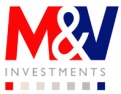 U Novom Sadu, Stražilovska 4a; tel/fax: 021/66-12-788U Beogradu, Bulevar Mihajla Pupina 115 e/7; теl. 011/3530-900, fax 011/311-6974e-mail: bg@mvi.rswww.mvi.rs13.	Navesti da ponuđač daje jasnu izjavu da ponudu daje svim akcionarima ciljnog društva koji su vlasnici akcija sa pravom glasa i obavezuje se da kupi svaku akciju s pravom glasa, pod propisanim i objavljnim uslovimaPonuđač izjavljuje da ponudu za sticanje sopstvenih akcija upućuje svim akcionarima ciljnog društva (pro-rata) koji su vlasnici akcija sa pravom glasa i obavezuje se da kupi svaku akciju s  pravom glasa, pod propisanim i objavljenim uslovima. Ako je ukupan broj akcija ponuđenih na prodaju veći od maksimalnog broja akcija iz odluke, ponudilac – emitent će steći akcije svakog akcionara srazmerno broju akcija koje akcionar ponudi na prodaju.U Novom Miloševu, 10.09.2010.                                                                                 Generalni direktor                                                                                                           Savica Arsenov dipl.agron